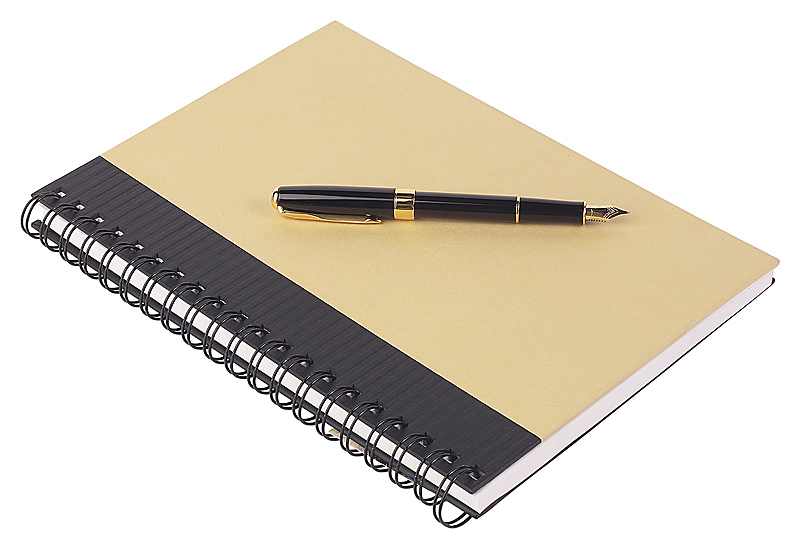 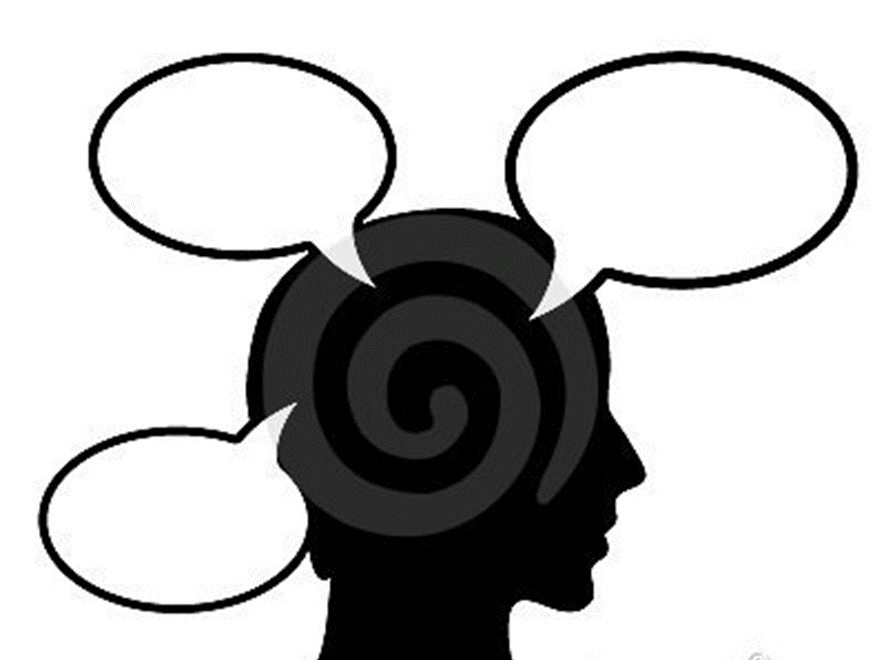 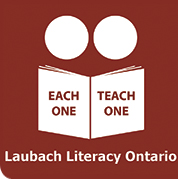 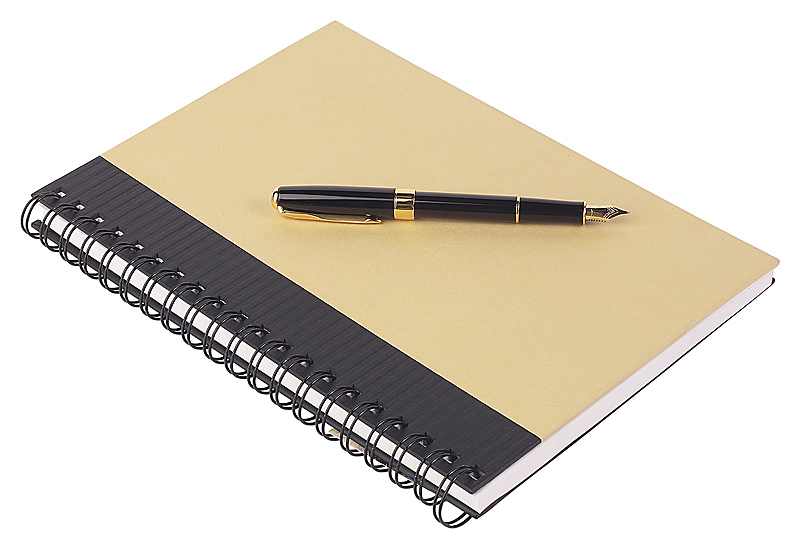 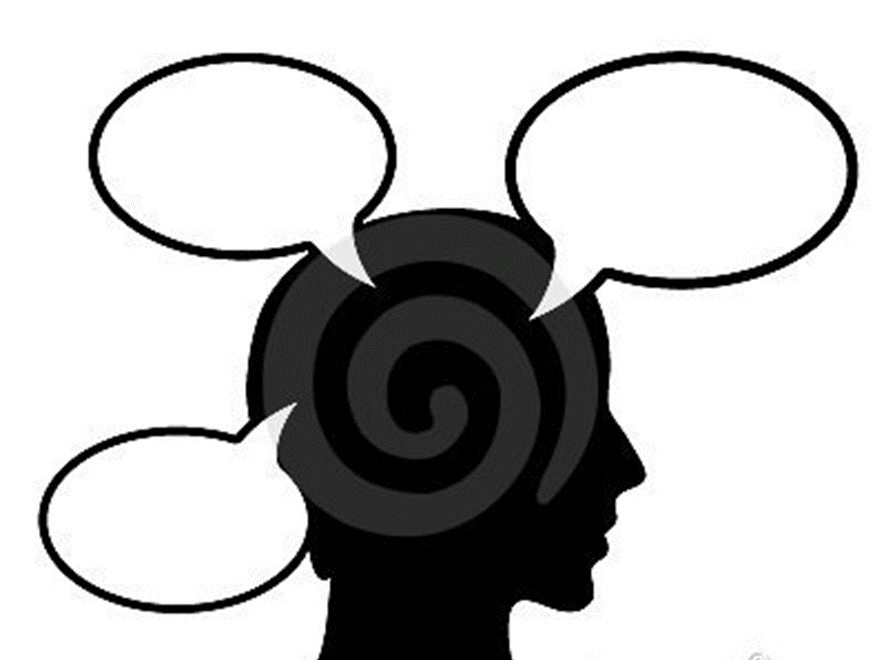 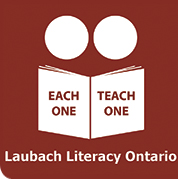 Acknowledgements: Project Consultant: Robyn Cook-Ritchie Managed by: Lana Faessler Published by: 	Laubach Literacy Ontario 8A-65 Noecker Street Waterloo, ON N2J 2R6 T: 519.743.3309 F: 519.743.7520 Website: http://www.laubach-on.ca/ April 2015All website links were accurate at the time of original distribution in April 2015.  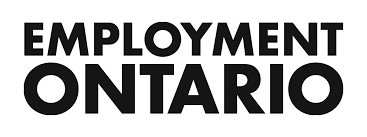 This Employment Ontario project was funded by the Ontario government.Slide 2__________________________________________________________________________________________________________________________________________________________________________________________________________________________________________________________________________________________________________________________________________________________________________________________________________________________________________________________________________________________________________________________________________________________________________________________________________________________________________________________________________________________________________________________________________________________________________________________________________________________________________________________________________________Slide 3__________________________________________________________________________________________________________________________________________________________________________________________________________________________________________________________________________________________________________________________________________________________________________________________________________________________________________________________________________________________________________________________________________________________________________________________________________________________________________________________________________________________________________________________________________________________________________________________________________________________________________________________________________________Slide 4__________________________________________________________________________________________________________________________________________________________________________________________________________________________________________________________________________________________________________________________________________________________________________________________________________________________________________________________________________________________________________________________________________________________________________________________________________________________________________________________________________________________________________________________________________________________________________________________________________________________________________________________________________________Slide 5__________________________________________________________________________________________________________________________________________________________________________________________________________________________________________________________________________________________________________________________________________________________________________________________________________________________________________________________________________________________________________________________________________________________________________________________________________________________________________________________________________________________________________________________________________________________________________________________________________________________________________________________________________________Slide 6__________________________________________________________________________________________________________________________________________________________________________________________________________________________________________________________________________________________________________________________________________________________________________________________________________________________________________________________________________________________________________________________________________________________________________________________________________________________________________________________________________________________________________________________________________________________________________________________________________________________________________________________________________________Slide 7__________________________________________________________________________________________________________________________________________________________________________________________________________________________________________________________________________________________________________________________________________________________________________________________________________________________________________________________________________________________________________________________________________________________________________________________________________________________________________________________________________________________________________________________________________________________________________________________________________________________________________________________________________________Slide 8Slide 9____________________________________________________________________________________________________________________________________________________________________________________________________________________________________________________________________________________________________________________________________________________Slide 10My Needs, Wants, Dreams and ValuesAt this moment what are my specific needs? (food, clothes, etc.)_______________________________________________________________________________________________________________________________________________________________________________________________________________________________________________________________What are my wants? (new car, better shoes, etc.)_______________________________________________________________________________________________________________________________________________________________________________________________________________________________________________________________What are my dreams? (vacation, promotion, etc.)____________________________________________________________________________________________________________________________________________________________________________________________________________________________________________________________________________________________________________________________________________________Check off the values that are important to you. At the end, add other values that are not on the list. Family			FriendshipLoveCreativityMoneyCareerFaithStatusLeisureLearningPrivacyPowerHealthModestyDeterminationBraveryDiversityNatureAppearanceFitnessRecognitionAnimalsAdventurePick one or two values that outshine(s) the rest. Briefly explain why those values are important to you. _________________________________________________________________________________________________________________________________________________________________________________________________________________________________________________________________________________________________________________________________________________________________________________________________________________________________________ Slide 11__________________________________________________________________________________________________________________________________________________________________________________________________________________________________________________________________________________________________________________________________________________________________________________________________________________________________________________________________________________________________________________________________________________________________________________________________________________________________________________________________________________________________________________________________________________________________________________________________________________________________________________________________________________Slide 12__________________________________________________________________________________________________________________________________________________________________________________________________________________________________________________________________________________________________________________________________________________________________________________________________________________________________________________________________________________________________________________________________________________________________________________________________________________________________________________________________________________________________________________________________________________________________________________________________________________________________________________________________________________Slide 13__________________________________________________________________________________________________________________________________________________________________________________________________________________________________________________________________________________________________________________________________________________________________________________________________________________________________________________________________________________________________________________________________________________________________________________________________________________________________________________________________________________________________________________________________________________________________________________________________________________________________________________________________________________Slide 14Slide 15____________________________________________________________________________________________________________________________________________________________________________________________________________________________________________________________________________________________________________________________________________________Slide 16Slide 17____________________________________________________________________________________________________________________________________________________________________________________________________________________________________________________________________________________________________________________________________________________Slide 18Slide 19____________________________________________________________________________________________________________________________________________________________________________________________________________________________________________________________________________________________________________________________________________________Slide 20Slide 21____________________________________________________________________________________________________________________________________________________________________________________________________________________________________________________________________________________________________________________________________________________Slide 22Slide 23____________________________________________________________________________________________________________________________________________________________________________________________________________________________________________________________________________________________________________________________________________________Slide 24Slide 25____________________________________________________________________________________________________________________________________________________________________________________________________________________________________________________________________________________________________________________________________________________Slide 26Slide 27__________________________________________________________________________________________________________________________________________________________________________________________________________________________________________________________________________________________________________________________________________________________________________________________________________________________________________________________________________________________________________________________________________________________________________________________________________________________________________________________________________________________________________________________________________________________________________________________________________________________________________________________________________________Slide 28Slide 29____________________________________________________________________________________________________________________________________________________________________________________________________________________________________________________________________________________________________________________________________________________Slide 30My Own GoalThink of a goal that you would like to accomplish in the next one to five years. Explain how that goal is clearly stated, measurable, challenging, is relevant to you, and has a deadline. My goal is to…______________________________________________________________________________________________________________________________________________________________________________________________________________________________________________________________________________________________________________________________________________________________________________________________________________________________________________________________________________________________________________________________Specific:  How is my goal clearly stated?__________________________________________________________________________________________________________________________________________________________________________Measureable:  How is my goal measurable?__________________________________________________________________________________________________________________________________________________________________________Attainable:  How can my goal be accomplished? What are the challenges?  __________________________________________________________________________________________________________________________________________________________________________Relevant:  Why is my goal worthwhile right now?__________________________________________________________________________________________________________________________________________________________________________Time-bound:  What is my deadline?__________________________________________________________________________________________________________________________________________________________________________Slide 31__________________________________________________________________________________________________________________________________________________________________________________________________________________________________________________________________________________________________________________________________________________________________________________________________________________________________________________________________________________________________________________________________________________________________________________________________________________________________________________________________________________________________________________________________________________________________________________________________________________________________________________________________________________Slide 32Personal Goal Mind-MapUsing the same goal from the previous activity, fill in the following flow chart. Then, answer the question on the following page.What is my action Plan and/or learning plan? _____________________________________________________________________________________________________________________________________________________________________________________________________________________________________________________________________________________________________________________________________________________________________________________________________________________________________________________________________________________________________Jessie’s Goal For this activity, analyze Jessie’s situation and write the information in the correct areas on the Stairway to Successful Goal Setting diagram.Hint: Each number in the diagram represents an idea. For steps two and three, the numbers correspond. This means that the first skill is accomplished by the first way you will gain these skills. This is the same for numbers two and three. Example: Skills I need to reach my goal 			How will I gain these skills1. Cursive Writing	1. By practicing upper case and lower case lettersSlide 33__________________________________________________________________________________________________________________________________________________________________________________________________________________________________________________________________________________________________________________________________________________________________________________________________________________________________________________________________________________________________________________________________________________________________________________________________________________________________________________________________________________________________________________________________________________________________________________________________________________________________________________________________________________Slide 34__________________________________________________________________________________________________________________________________________________________________________________________________________________________________________________________________________________________________________________________________________________________________________________________________________________________________________________________________________________________________________________________________________________________________________________________________________________________________________________________________________________________________________________________________________________________________________________________________________________________________________________________________________________Slide 35My Goal ResearchUsing either the goal you have been working on or a new goal, gather the information you need to fully understand your goal. What do I need to know about my goal?Specialized trainingCertificatesCompletion of coursesOther: _______________________________________________________________________Where will I get the information? LibrarySchoolInstructor/ classroom resourcesAdult Learning CentreHuman Resources CentreEmployee or volunteer in my desired career fieldReliable websitesOther: ________________________________________________________________________Now it is up to you! Research your goal and make notes about it using the resources you checked off. You may use the following note-taking page to help you. Good luck!Goal Setting NoteSlide 36Slide 37